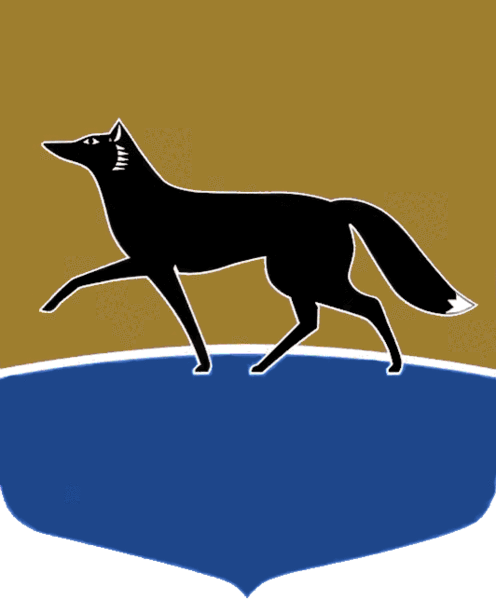 Принято на заседании Думы 28 февраля 2023 года№ 283-VII ДГО внесении изменений в решение Думы города от 07.10.2009 
№ 618-IV ДГ «О социальных выплатах муниципальным служащим, лицам, не замещающим должности муниципальной службы 
и исполняющим обязанности 
по техническому обеспечению деятельности органов местного самоуправления городского округа Сургут» Руководствуясь статьёй 31 Устава муниципального образования городской округ Сургут Ханты-Мансийского автономного округа – Югры, Дума города РЕШИЛА:1. Внести в решение Думы города от 07.10.2009 № 618-IV ДГ 
«О социальных выплатах муниципальным служащим, лицам, не замещающим должности муниципальной службы и исполняющим обязанности 
по техническому обеспечению деятельности органов местного самоуправления городского округа Сургут» (в редакции от 28.12.2022 
№ 266-VII ДГ) следующие изменения:1) наименование решения, часть 1 решения после слов «городского округа Сургут» дополнить словами «Ханты-Мансийского автономного 
округа – Югры»;2) абзацы второй – четвёртый пункта 2 части 1 решения изложить 
в следующей редакции:«при стаже работы в органах местного самоуправления до 10 лет – 
в размере 5 должностных окладов;при стаже работы в органах местного самоуправления от 10 до 15 лет – в размере 10 должностных окладов;при стаже работы в органах местного самоуправления свыше 15 лет 
за каждые полные три года выслуги – 5 должностных окладов, но в целом 
не более 25 должностных окладов;»;3) в пункте 3 части 1 решения слова «месячного фонда оплаты труда» заменить словами «5 000 рублей»;4) в абзаце первом пункта 4 части 1 решения цифры «80 000» заменить цифрами «100 000»;5) в пункте 8 части 1 решения слова «одного месячного фонда оплаты труда работника, установленного» заменить словами «7 должностных окладов, установленных».2. Установить, что действие настоящего решения распространяется 
на работников, состоящих в трудовых отношениях с работодателем на дату вступления в силу настоящего решения.3. Пункт 4 части 1 настоящего решения вступает в силу после его официального опубликования и распространяется на правоотношения, возникшие с 01.01.2023.Председатель Думы города_______________ М.Н. Слепов«06» марта 2023 г.Глава города_______________ А.С. Филатов«06» марта 2023 г.